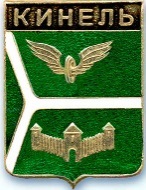 ДУМА ГОРОДСКОГО ОКРУГА КИНЕЛЬСАМАРСКОЙ ОБЛАСТИ. Кинель ул.Мира, 42а                                             тел. 2-19-60, 2-18-80« 28 »   марта  2024 г.                                                                                  № 334 РЕШЕНИЕОб утверждении Порядка увольнения (освобождения от должности) лиц, замещающих муниципальные должности в городском округа Кинель Самарской области, в связи с утратой доверияВ соответствии со статьей 13.1 Федерального закона от 25 декабря 2008 года N 273-ФЗ «О противодействии коррупции», Федеральным законом от 07 мая 2013 № 79-ФЗ «О запрете отдельным категориям лиц открывать и иметь счета (вклады), хранить наличные денежные средства и ценности в иностранных банках, расположенных за пределами территории Российской Федерации, владеть и (или) пользоваться иностранными финансовыми инструментами», руководствуясь Уставом городского округа Кинель Самарской области, Дума городского округа Кинель Самарской областиРЕШИЛА:Утвердить прилагаемый Порядок увольнения (освобождения от должности) лиц, замещающих муниципальные должности в городском округе Кинель Самарской области.Официально опубликовать настоящее решение.Контроль за исполнением Решения возложить на постоянную комиссию Думы городского округа Кинель Самарской области по вопросам местного самоуправления Думы городского округа Кинель (Шемшур В.А.).Председатель Думы городского округаКинель Самарской области                                                         А.А.СанинГлава городского округа КинельСамарской области                                                                     А.А. ПрокудинПриложение к Решению Думы  городского округа Кинельот  «28» марта  2024 года № 334Порядок увольнения (освобождения от должности) лиц, замещающих муниципальные должности в городском округе Кинель Самарской области, в связи с утратой доверия(далее-Порядок)1. Настоящий Порядок увольнения (освобождения от должности) лиц, замещающих муниципальные должности в городском округе Кинель Самарской области, в связи с утратой доверия подготовлен в соответствии со статьей 13.1 Федерального закона  от 25 декабря 2008 года № 273-ФЗ «О противодействии коррупции»(далее – Федеральный закон № 273-ФЗ), Федеральным законом от 07 мая 2013 № 79-ФЗ «О запрете отдельным категориям лиц открывать и иметь счета (вклады), хранить наличные денежные средства и ценности в иностранных банках, расположенных за пределами территории Российской Федерации, владеть и (или) пользоваться иностранными финансовыми инструментами» (далее – Федеральный закон № 79-ФЗ), Уставом городского округа Кинель Самарской области.2. К лицам, замещающим муниципальные должности в городскому округе Кинель Самарской области, на которых распространяется настоящий Порядок, относятся Глава городского округа Кинель Самарской области, председатель Контрольно-счетной палаты городского округа Кинель Самарской области (далее-лицо, замещающее муниципальную должность).3. Действие настоящего Порядка не распространяется на случаи досрочного прекращения полномочий Главы городского округа Кинель Самарской области путем удаления его в отставку в соответствии со статьей 74.1 Федерального закона от 6 октября 2003 года № 131-ФЗ «Об общих принципах организации местного самоуправления в Российской Федерации» при несоблюдении им ограничений и запретов и неисполнении обязанностей, которые установлены Федеральным законом от 25 декабря 2008 года № 273-ФЗ «О противодействии коррупции» и другими федеральными законами.4. Лицо, замещающее муниципальную должность, подлежит увольнению (освобождению от должности) в связи с утратой доверия в случаях:1) непринятия лицом мер по предотвращению и (или) урегулированию конфликта интересов, стороной которого оно является, за исключением случаев, установленных федеральными законами;2) непредставления лицом сведений о своих доходах, об имуществе и обязательствах имущественного характера, а также о доходах, об имуществе и обязательствах имущественного характера своих супруги (супруга) и несовершеннолетних детей, представления заведомо неполных сведений, за исключением случаев, установленных федеральными законами, либо представления заведомо недостоверных сведений, если иное не установлено федеральными законами;»;3) участия лица на платной основе в деятельности органа управления коммерческой организации, за исключением случаев, установленных федеральным законом;4) осуществления лицом предпринимательской деятельности;5) вхождения лица в состав органов управления, попечительских или наблюдательных советов, иных органов иностранных некоммерческих неправительственных организаций и действующих на территории Российской Федерации их структурных подразделений, если иное не предусмотрено международным договором Российской Федерации или законодательством Российской Федерации;6) непринятия мер по предотвращению и (или) урегулированию конфликта интересов, стороной которого является лицо, подчиненное лицу, замещающему муниципальную должность, если о возникновении у подчиненного лица личной заинтересованности, которая приводит или может привести к конфликту интересов, лицу, замещающему муниципальную должность, было известно, за исключением случаев, установленных федеральными законами;7) несоблюдения лицом (его супругом (супругой) и несовершеннолетними детьми) запрета открывать и иметь счета (вклады), хранить наличные денежные средства и ценности в иностранных банках, расположенных за пределами территории Российской Федерации, владеть и (или) пользоваться иностранными финансовыми инструментами, за исключением случаев, установленных федеральными законами.4. Решение об увольнении (освобождении от должности) лица, замещающего муниципальную должность, в связи с утратой доверия, принимается решением Думы городского округа КинельСамарской области (далее по тексту – Дума городского округа) на основании:1) сведений о результатах проверки, проведенной по решению Губернатора Самарской области, органов прокуратуры, выявившей случаи, установленные пунктом 3 настоящего Порядка;2) заключения комиссии по рассмотрению вопросов урегулирования конфликта интересов в отношении лиц, замещающих муниципальные должности в городском округе Кинель Самарской области.5.  При рассмотрении и принятии Думой городского округа решения об увольнении (освобождении от должности) лица, замещающего муниципальную должность, в связи с утратой доверия обеспечиваются:1) заблаговременное получение лицом, замещающим муниципальную должность, уведомления о дате, времени и месте проведения заседания Думы городского округа, на котором планируется рассмотрение соответствующего вопроса, а также ознакомление с материалами проверки, указанной в пункте 4 настоящего Порядка, не позднее чем за 10 календарных дней до даты заседания Думы городского округа;2) предоставление лицу, замещающему муниципальную должность, возможности дать пояснения по поводу обстоятельств, выдвигаемых в качестве оснований освобождения от должности.6. Решение об увольнении (об освобождении от должности) лица, замещающего муниципальную должность, в связи с утратой доверия считается принятым в случае, если за него проголосовало не менее двух третей от установленной численности депутатов Думы городского округа.7. При рассмотрении вопроса об увольнении (освобождении от должности) в связи с утратой доверия учитываются характер совершенного лицом, замещающим муниципальную должность, коррупционного правонарушения, его тяжесть, обстоятельства, при которых оно совершено, соблюдение им других ограничений и запретов, требований о предотвращении или об урегулировании конфликта интересов и исполнение им обязанностей, установленных в целях противодействия коррупции, а также предшествующие результаты исполнения им своих должностных обязанностей.8. Решение об увольнении (освобождении от должности) в связи с утратой доверия принимается не позднее чем через 30 дней со дня появления основания для принятия решения, а если это основание появилось в период между заседаниями Думы городского округа, - не позднее чем через три месяца со дня появления такого основания. Днем появления основания для принятия решения об увольнении (освобождении от должности) в связи с утратой доверия является день поступления в Думу городского округа результатов проверки, указанной в пункте 4 настоящего Порядка.9. В решении об увольнении (освобождении от должности) в связи с утратой доверия лицу, замещающему муниципальную должность, в качестве основания увольнения (освобождения от должности) указывается соответствующее основание, предусмотренное статьями 7.1, 13.1 Федерального закона от 25.12.2008 № 273-ФЗ «О противодействии коррупции» (далее - коррупционное правонарушение).10. Копия решения об увольнении (освобождении от должности) лица, замещающего муниципальную должность, в связи с утратой доверия в течение пяти рабочих дней со дня вступления в силу соответствующего решения вручается указанному лицу под роспись (в случае отказа составляется соответствующий акт) либо в этот же срок направляется ему заказным письмом с уведомлением.11. Сведения о применении к лицу, замещающему муниципальную должность, взыскания в виде увольнения (освобождения от должности) в связи с утратой доверия за совершение коррупционного правонарушения включаются в реестр лиц, уволенных в связи с утратой доверия, предусмотренный статьей 15 Федерального закона от 25.12.2008 № 273-ФЗ «О противодействии коррупции».12. Решение Думы городского округа об увольнении в связи с утратой доверия лица, замещающего муниципальную должность городского округа Кинель, подлежит обязательному официальному опубликованию в средствах массовой информации.13. Лицо, замещавшее муниципальную должность в городском округе Кинель Самарской области, вправе обжаловать решение об увольнении в связи с утратой доверия в порядке, установленном законодательством Российской Федерации.